Registar NC Općine Medulin – Izmjene i dopune (IiD) NC-2024_v7VINKURAN - NC 856 – javno savjetovanje – briše se iz Registra nerazvrstanih cesta  NC 856 zbog propusta prilikom donošenja Odluke o nerazvrstanim cestama (Službene novine Općine Medulin broj 2/23)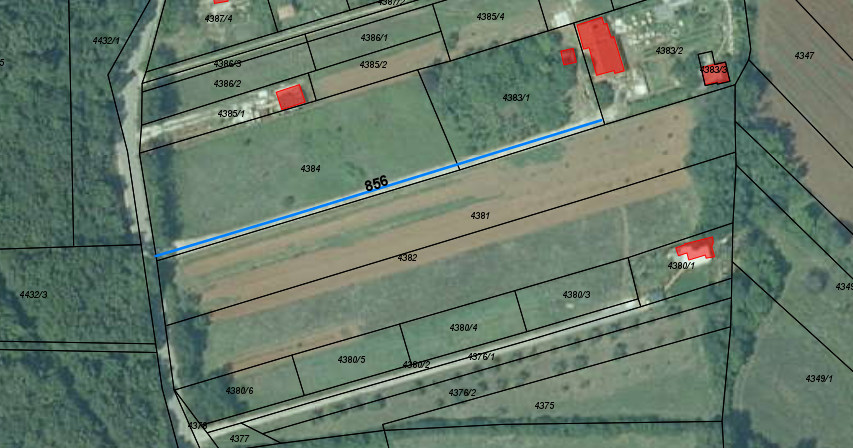 NC 22 Medulin- k.č. 1790, k.o. Medulin- evidentirana  - Izmjene i dopune 2024 (v7): Brišu se k.č. 1105/6, 1105/25 i 1105/3 k.o. Medulin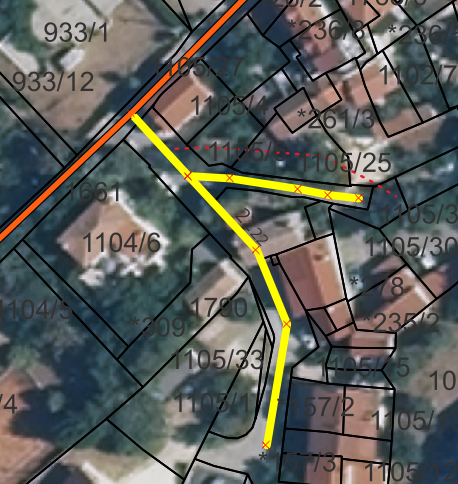 NC726 – označiti produžetak  nc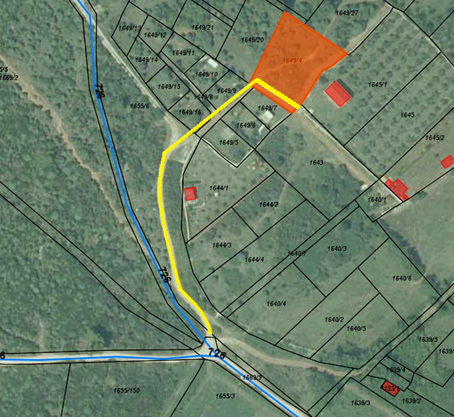 Izmjene i dopune 2024 (v7):evidentira se nova NC 858 Iznad Kažele, na k.č. 1655/6, 1649/8 i 1649/4 k.o. MedulinNC 391 – brisati dio NC 391 unutar dvorišta  (k.č.4465/8 k.o.Pula) Vinkuran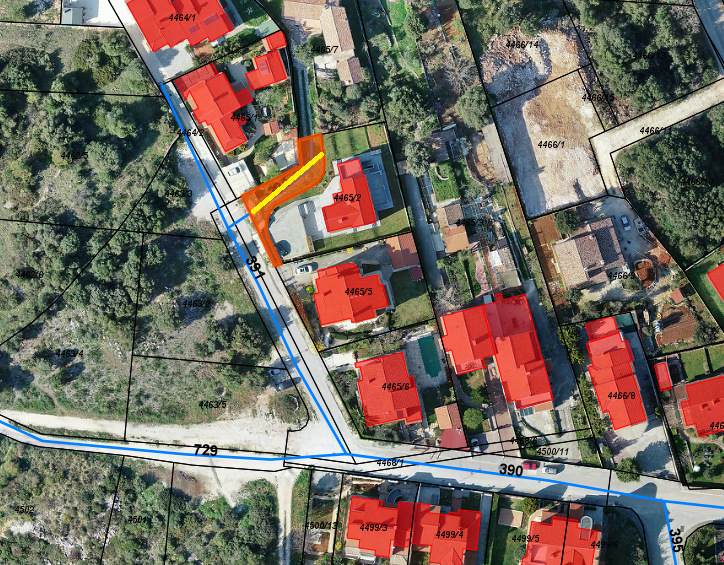 Izmjene i dopune 2024 (v7):briše se dio NC 391 na dijelu k.č. 4465/8 k.o. PulaOznačiti NC na dio k.č.327 k.o.Premantura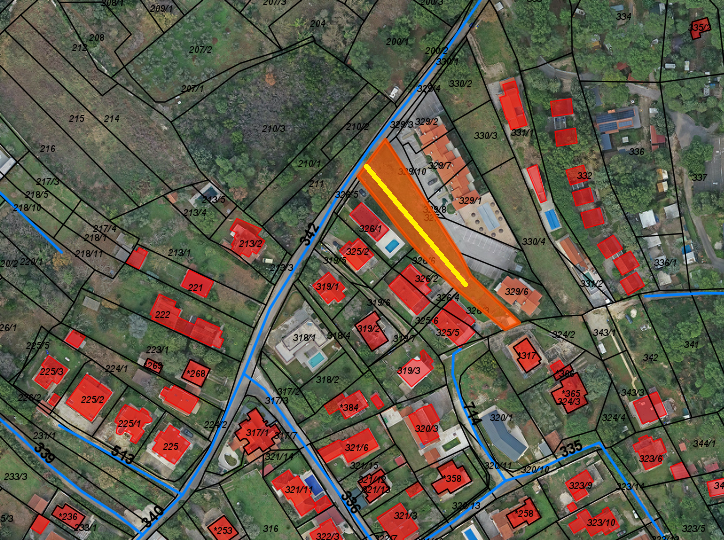 Izmjene i dopune 2024 (v7):proširuje se ogranak NC 342 na k.č. 327 k.o.PremanturaOznačiti k.č.127/1 k.o.Pomer kao NC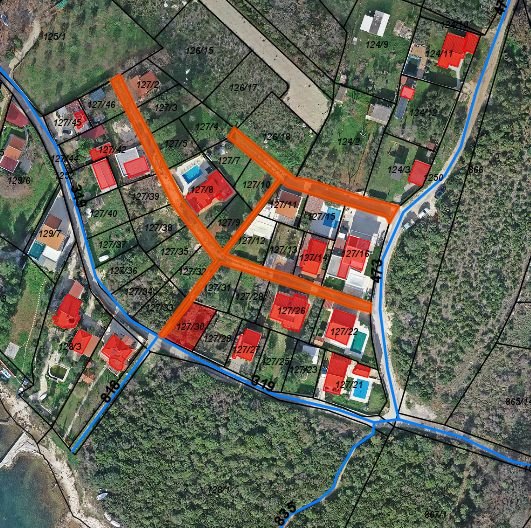 Izmjene i dopune 2024 (v7):dodaje se nova NC 859 Biškupije, na k.č. 127/1 k.o. Pomer, duljine 284 mObrisati dio NC 290 koj prelazi preko parcele k.č. 227/35 k.o.Pomer (označeno žutom bojom)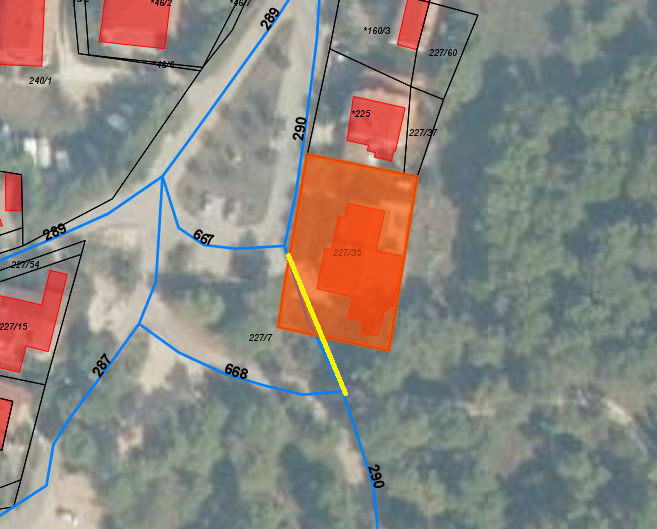 Izmjene i dopune 2024 (v7):-dio NC 290 pripaja se u NC 668 -NC 667 se briše i pripaja u NC 290Označiti NC – Premantura ( označeno žutom bojom) k.č.300/64 k.o.Premantura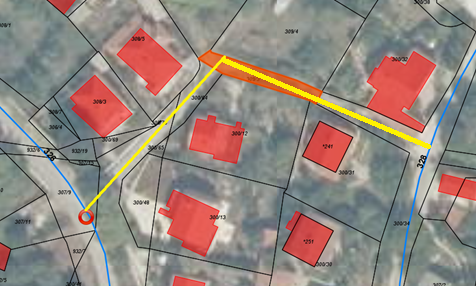 Izmjene i dopune 2024 (v7):-dodaje se nova NC 860 KRŠE u Premanturi (k.č. 300/64 i druge u k.o. Premantura) Obrisati dio NC 93 (k.č.1024/3 k.o.Pomer) – označeno žutom bojom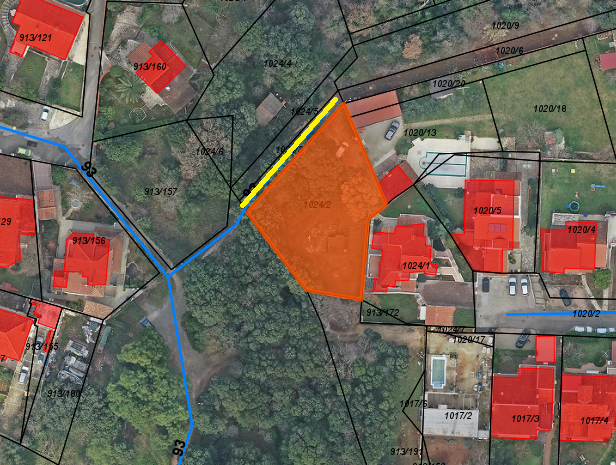 Izmjene i dopune 2024 (v7):-briše se dio NC 93 koji se nalazi na k.č. 1024/3 k.o. PomerOznačit NC (k.č.754/2 k.o.Pomer) – označenu žutom bojom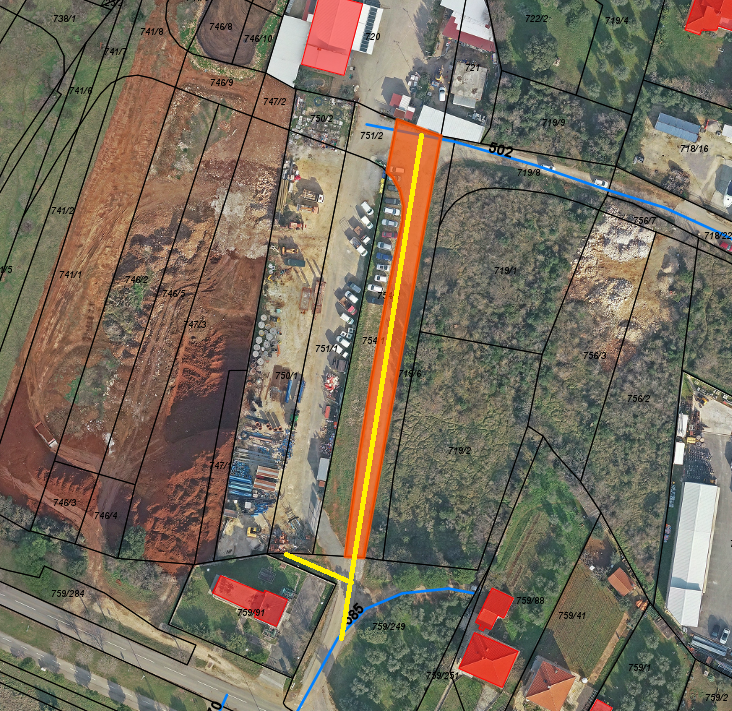 Izmjene i dopune 2024 (v7):-produžuje se NC 585 Kamik, na k.č. 754/2 i druge u k.o. Pomer.11)Označiti NC (k.č.759/136)  k.o.Pomer – označeno žutom bojom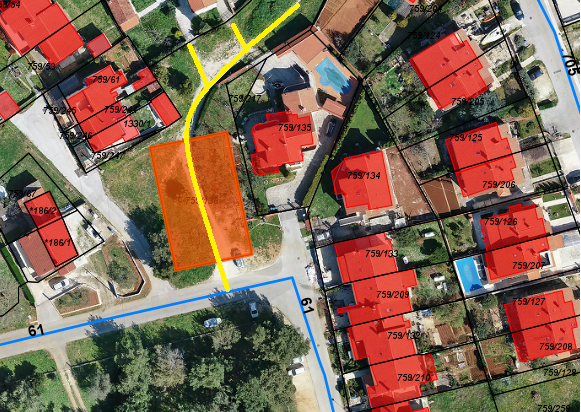 Izmjene i dopune 2024 (v7):-produžuje se NC 61 u Banjolama, na k.č. 759/136  k.o. Pomer.